AZ IDŐSEK IGÉNYEI Az idősek életvitelének támogatásához kulcstényező, hogy felmérjük és megértsük ennek a társadalmi csoportnak, korosztálynak a valódi igényeit és ezzel összhangban alakítsunk ki alkalmazható megoldásokat. Első lépésben azonosítottuk a jelenleg is létező információs és kommunikációs technológiákat (ICT-technológiákat), melyek segítik az időskorúak életvitelét. A Silhouette projekt keretében ezt követően összeállítottunk egy kérdőívet, mely a következő főbb témákhoz kapcsolódik: a különböző régiókban élő időskorúak igényeinek felmérése és összehasonlítása, annak felmérése, hogy az idősek mennyire találják figyelemfelkeltőnek, érdekesnek a meglévő ICT-megoldásokat, elemzés arra vonatkozóan, hogy az idősek mennyire találják hasznosnak, illetve elfogadnák-e ezeket a megoldásokat, valamint az ICT-alapú termékek és szolgáltatások bevezetésénél a lehetőségek és a korlátok felmérésére tettünk kísérletet.A kérdőívet 519, 62-96 éves korosztályba tartozó válaszadó töltötte ki Wielkopolska (Lengyelország), Västerbotten (Svédország), Asturias (Spanyolország), Häme (Finnország), Lorraine (Franciaország), Valle Sabbia (Olaszország) és az Észak-magyarországi régióból.A kérdőívezés során megkérdezettek összesített adataiA FELMÉRÉS MÓDSZERTANAA kérdőív alapját egy nem irányított interjúsorozat adta, melyet 10 fő 65 éven felülivel végeztünk el Lorraine-ben, amelyet egy további (30 főt megcélzó), félig irányított beszélgetés követett szintén ebben a régióban. A végső kérdőívet 30 fő időskorú megkérdezésével teszteltük. A korrekciók után a projektpartnerek lefordították a kész anyagot anyanyelvükre, és ők is elvégezték a felmérést – az Észak-magyarországi régióban 100 fő bevonásával.  A FELMÉRÉS EREDMÉNYEIA Silhouette projekt keretében végzett felmérés nagy különbségeket mutatott a régiók között abban a tekintetben, hogy a megkérdezettek részt vettek-e már számítógép használattal, internettel vagy egyéb ICT-eszközzel kapcsolatos tanfolyamon. Ez az arány a legalacsonyabb az Észak-magyarországi régióban, illetve Valle Sabbia-ban volt, pedig az idősek ilyen irányú tudása nélkülözhetetlen lenne az ICT-alapú eszközök elfogadásához.A megkérdezettek aránya, akik már vettek részt számítógép, internet és/vagy ICT-területhez kapcsolódó tanfolyamonNagyon érdekes válaszok születtek annak keretében, hogy az idősek mire használják, vagy mire szeretnék használni az internetet. Ezek az információk döntően nem különböztek egyik régióban sem. A megkérdezetteket kiemelten érdekelnék az interneten elérhető orvosi, egészségügyi információk.Azon tevékenységek, melyeket az idősek otthon végeznek, vagy szeretnének végezni az internet segítségévelA válaszok számos olyan területre világítottak rá, ahol lehetőség lenne új termékek és szolgáltatások bevezetésére segítve ezzel ezt a generációt. A legfontosabb ilyen jellegű területek közé tartozik az idősek egészsége, biztonsága, a kommunikáció és a háztartási munkavégzés támogatása. Az idősek több esetben is beszámoltak memóriával kapcsolatos problémákról (gyakran elfelejtenek dolgokat), melyet szintén figyelembe kellene venni ahhoz, hogy hatékonyan tudjunk javítani életszínvonalukon ICT-alapú eszközökkel és szolgáltatásokkal.Olyan problémák, melyeket ICT-alapú megoldásokkal kezelni lehetne – kérdőíves felmérés alapjánAzon területek, melyek esetében a könnyen használható elektronikai eszközök felkeltették az idősek figyelmét – a kérdőíves felmérés alapjánTEVÉKENYSÉGEK ESETTANULMÁNY-LÁTOGATÁS ASTURIAS RÉGIÓJÁBAN2011 októberében a csoport látogatást tett az asturiasi Cider Shire (Mancosi) területén. A házigazdák bemutatták a Retemancosi/Telegea kezdeményezést, amely egy jó példáját mutatta az idősek számára nyújtott, sikeresen működő ICT-alapú szolgáltatásoknak. A Retemancosi/Telegea videokonferencián keresztül tartja a kapcsolatot napi szinten olyan idősekkel, akik viszonylag elzárt, periferikus területen élnek, vagy nehezen közlekednek.A látogatás során a partnerek bekapcsolódtak az aznapi videokonferencia-beszélgetésbe és említést tettek a Silhouette célkitűzéseiről a Retemancosi/ Telegea felhasználóinak.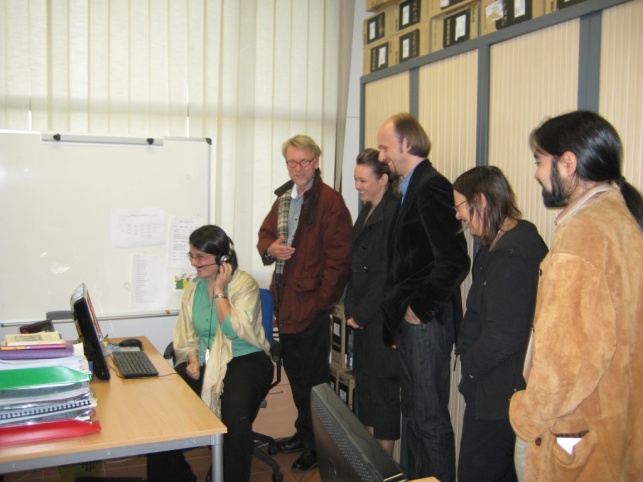 A PROJEKTA SLHOUETTE nemzetközi alprojekt (INTERREG IVC program, CREATOR miniprogram) célja, hogy biztosítsa olyan ICT-alapú megoldások adaptálását, amely az idősek aktív, egészséges életmódjához járul hozzá. A projekt fókuszában különösen az egészségügy, biztonság és az on-line kommunikáció támogatása áll.A projekt keretén belül az idősek igényeit, életkörülményeit vizsgáljuk a Creator régiókban, különös tekintettel a helyi, idősek számára nyújtott ICT alkalmazásokra. A legjobb gyakorlatok, termékek és szolgáltatások feltárásával célunk, hogy közös javaslatokat fogalmazzunk meg a regionális politikai döntéshozók számára.PROJEKT PARTNEREK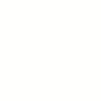 POZNAŃ SUPERCOMPUTING
AND NETWORKING CENTER
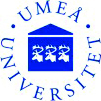 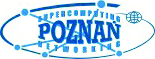 INSTITUTIONEN FÖR INFORMATIK, UMEÅ UNIVERSITETFUNDACION CTIC
 - CENTRO TECNOLÓGICO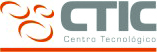 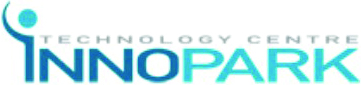 INNOPARK
PROGRAMMES OY
UNIVERSITÉ DE LORRAINE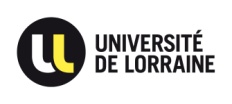 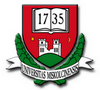 MISKOLC EGYETEM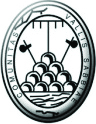 VALLE SABBIA SOLIDALEKAPCSOLATMiskolci Egyetem	                  Dr. Nagy Zoltan	               3515 Miskolc-Egyetemváros
Világ- és Regionális Gazdaságtan Intézet
0646 565-200
nagy.zoltan@uni-miskolc.hunorthhungary@silhouette-project.eu  Asturias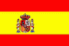 Häme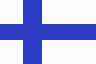 Lorraine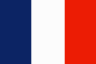 Eszak-Magyarország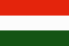 Valle Sabbia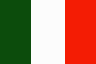 Västerbotten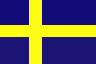 Wielkopolska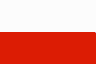 Felmérésben résztvevők száma83100100100463753Átlagéletkor72777669747873Korcsoport64-9165-9662-8965-8662-9065-9262-84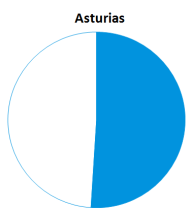 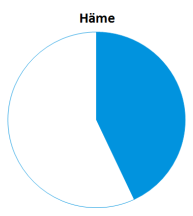 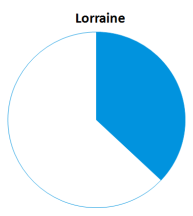 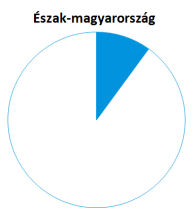 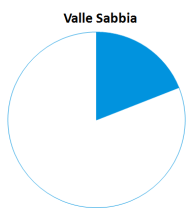 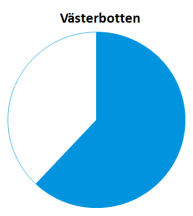 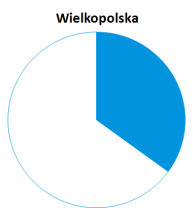 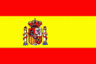 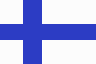 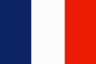 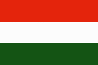 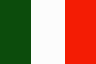 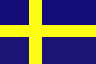 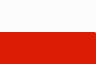 Informálódni, illetve online újságot olvasniBankszámlát, banki ügyleteket kezelniSárga oldalakat vagy egyéb címtárakat használniOrvosi és egészségügyi információkat keresniAdminisztratív ügyeket intézniRecepteket keresniInformálódni, illetve online újságot olvasniRecepteket keresniSzámlákat kifizetniInformálódni, illetve online újságot olvasniInformálódni, illetve online újságot olvasniOrvosi és egészségügyi információkat keresniOrvosi és egészségügyi információkat keresniGyakran érzem magam egyedülA bevásárlás gondot okoz számomraAz orvosok nem elérhetőekGyakran elfelejtek dolgokatSegítségre van szükségem a házimunkábanAz életkörülményeim nem megfelelőekAz otthonom már nem megfelelő egészségügyi állapotom miattHa egyedül vagyok, gyakran nem étkezemSzabadidős tevékenységekEgészség, telemedicina, távolról történő egészségügyi diagnózisBiztonságKommunikációHáztartási feladatok (például vákuum porszívó) 